Book Nerd alert- 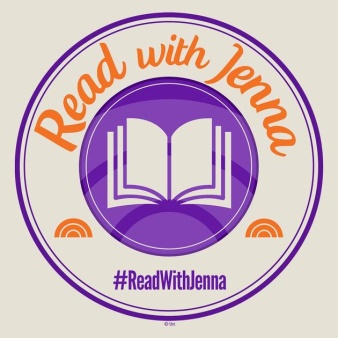 Read with Jenna Book Club Selections                  Jenna Bush-Hager selects books on the Today Show segment monthly2021 August- “The Turnout” by Megan Abbott July- “Hell of a Book” by Jason Mott June- “Malibu Rising” by Taylor Jenkins Reid May- “Great Circle” by Maggie Shipstead April- “Good Company” by Cynthia D’Aprix March- “What’s Mine and Yours” by Naima Coster February- “Four Winds” by Kristin Hannah February- “Send For Me” by Lauren Fox January- “Black Buck” by Mateo Askaripour2020 December- “Bluest Eye” b y Toni Morrison November- “White Ivy” by Susie Yang October- “Leave the World Behind” by Rumaan Alam September- “Transcendent Kingdom” by Yaa Gyasi August- “Here For It” by R. Eric Thomas August- “The Comeback” by Ella Berman July- “Friends and Strangers” by J. Courtney Sullivan June- “A Burning” by Megha Majumdar May- “All Adults Here” by Emma Straub April- “Valentine” by Elizabeth Wetmore March- “Writers & Lovers” by Lily King February- “The Girl with the Louding Voice” by Abi Dare  January- “Dear Edward” by Ann Napolitano2019 December- “Late Migrations: A Natural History of Love and Loss” by Magaret Renkl	November- “Nothing To See Here” by Kevin Wilson	October- “The Dutch House” by Ann Patchett	September- “The Dearly Beloved” by Cara Wall	August- “Patsy: by Nicole Dennis-Benn	July- “Evvie Drake Starts Over” by Linda Holmes	June- “Searching For Sylvie Lee” by Jean Kwok	May- “A Woman Is No Man” by Etaf Rum	April- “The Unwinding of the Miracle: A Memoir of Life, Death, and Everything That Comes After” by Julie Yip-Williams	March- “The Last Romantics” by Tara Conklin